April 2021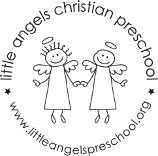 Three-year-old classWelcome Spring!!  We’ve enjoyed talking to many of you already at parent teacher conferences.  We are grateful that we’ve gotten to spend this school year with your children in person.  We’ve got a fun April planned exploring themes like April showers, spring, week of the young child and Earth day.  We will have an art show on display in our halls starting mid-month of work from our little artists from this school year.We are coming toward the end of the alphabet already.  This month we will introduce our letter people V, W, X and Y.  We will have a letter people party once we finish our alphabet in May.Reminder:April 1- No School.  Parent teacher conferencesApril 2- No School.  Good FridayMonday, April 12: Jeans and/or Tie Dye DayTuesday, April 13: Hat DayWednesday, April 14: Wacky Wednesday- Anything Wacky Goes!Thursday, April 15: Black and White DayThursday Night, April 15: Zoom Family Fun NightFriday, April 16: Sports Team DayBe sure to keep checking our daily journal entries and pictures on Shutterfly to see what’s happening in our room.  We are busy and having fun!Your Threes teachers – Laura Loppnow and Sue Dreys